№ _________от _________________на № ____________ от ___________Уважаемый Асгат Ахметович!В ответ на Ваше письмо о результатах  проверки прокуратурой Республики Татарстан и депутатами Государственного Совета Республики Татарстан соблюдения органами местного самоуправления муниципальных образований Республики Татарстан законодательства об обращениях граждан сообщаем следующее.В 2013 году прокуратурой Высокогорского района проводилась проверка соблюдения органами местного самоуправления Высокогорского муниципального района законодательства о порядке рассмотрения обращений граждан.Организованной прокуратурой проверкой выявлены нарушения, ставшие поводом для возбуждения дел об административном правонарушении (по ст. 5.59 КоАП РФ) в отношении глав двух сельских поселений и одного муниципального служащего района.1. Глава Мемдельского сельского поселения  Сафиуллин Ф.Г.  допустил правонарушение,  предусмотренное ст. 5.59 Кодекса РФ об административных правонарушениях. (Постановление о возбуждении дела об административном  правонарушении от 16.10.2013г).  Дело было рассмотрено  Мировым судьей судебного участка № 2,  вынесено постановление о привлечении к административной ответственности  по ст. 5.59 КОАП РФ, штраф  в размере 5000 (пять тысяч)  рублей.2. Глава Альдермышского сельского поселения  Сабиров Т.С.  допустил правонарушение,  предусмотренное ст. 5.59 Кодекса РФ об административных правонарушениях. (Постановление о возбуждении дела об административном  правонарушении от 16.10.2013г).  Дело было рассмотрено  Мировым судьей судебного участка № 2,  вынесено постановление о привлечении к административной ответственности  по ст. 5.59 КОАП РФ, штраф  в размере 5000 (пять тысяч)  рублей.3. Начальник  архивного  отдела исполнительного комитета Высокогорского муниципального района Аскарова Ф.К. не должным образом  исполняла  требования законодательства о порядке рассмотрения  обращений граждан РФ, согласно  Федерального закона от 02.05.2006 г.№  59-ФЗ «О порядке  рассмотрения  обращения граждан Российской Федерации», допустила правонарушение,  предусмотренное ст. 5.59 Кодекса РФ об административных правонарушениях. (Постановление о возбуждении дела об административном  правонарушении от 09.07.2013г). Дело было рассмотрено  Мировым судьей судебного участка № 2,  вынесено постановление о привлечении к административной ответственности  с объявлением замечания.Все обращения проанализированы на предмет устранения  причин и условий, способствующих указанным обращениям. Комиссией по соблюдению требований к служебному поведению муниципальных служащих  и  урегулированию конфликта интересов Высокогорского муниципального района проведены проверки соблюдения муниципальными служащими требований к служебному поведению. Согласно письма Председателя Государственного Совета Республики Татарстан  от 30.12.2013 года № 01-9156 было проведено   расширенное  совещание с участием  муниципальным служащих  и глав сельских поселений на предмет  повышения качества рассмотрения обращений граждан.  Служащим было указано на необходимость неукоснительного соблюдения требований Федерального закона от 02.05.2006 №59-ФЗ «О порядке рассмотрения обращений граждан Российской Федерации», Закона Республики Татарстан от 12.05.2003 № 16-ЗРТ «Об обращениях граждан в Республике Татарстан», Закона Республики Татарстан «О статусе депутата Государственного Совета Республики Татарстан», а также недопустимость формального подхода в решении проблем, поднимаемых заявителями.Каждое нарушение исполнения сроков рассмотрения обращений граждан  является предметом рассмотрения  на комиссии по соблюдению требований к служебному поведению муниципальных служащих  и  урегулированию конфликта интересов, утвержденной постановлением Главы Высокогорского муниципального района  от 01.12.2010 г № 46 «О создании  комиссии по соблюдению требований к служебному поведению муниципальных служащих и урегулированию конфликта интересов».В Высокогорском муниципальном районе работа с обращениями  граждан  организована в соответствии с требованиями Федерального закона от 02.05.2006 №59-ФЗ «О порядке рассмотрения обращений граждан Российской Федерации», Законом Республики Татарстан от 12.05.2003 №16-ЗРТ «Об обращениях граждан в Республике Татарстан». Обращения граждан поступают по различным информационным каналам: по обычной и электронной почте, путем непосредственного общения с гражданами на личных приемах, непосредственной доставкой заявителями, во время посещений предприятий, учреждений. Совет района уделяет большое внимание  развитию сети информационного обеспечения граждан с использованием современных технологий, учитывая важность реализации законного права граждан на доступ к информации. На официальном сайте района размещена информация о руководителях органов местного самоуправления  района и его подразделениях, которая своевременно актуализируется и обновляется. Информация о времени личного приема граждан главой района, его заместителем, руководителем исполнительного комитета и его заместителями  доводится до сведения граждан. Гражданам на приемах на поставленные вопросы сообщается о принятом решении или дается разъяснение, при необходимости по подведомственности рассмотрения направляется  в соответствующие службы, исполнение ставится на контроль.В 2013 году в органы Высокогорского муниципального района поступило 4718  обращений граждан. В том числе в интернет-приемную 152 обращения. За  2013 год  руководством  района на личном приеме было принято граждан в количестве 381, руководителем исполнительного комитета 102 гражданина.          По состоянию на январь и февраль текущего года в Совете и исполнительном комитете Высокогорского муниципального района должностными лицами проведено 17 приемов, на которых было принято 68 граждан, из них непосредственно к главе района и руководителю исполкома обратились 40 человек. Было организовано 4 выездных приема.  Анализ обращений граждан показывает, что основными остаются вопросы оформления земельных участков и улучшения жилищных условий. Должностными лицами органов местного самоуправления соблюдаются нормы федерального и республиканского законодательства об обращениях граждан, в основном,  уделяется должное внимание этой работе, принимаются меры по их своевременному рассмотрению, разрешению вопросов и проблем, изложенных в письменных и устных обращениях граждан.В январе текущего года, с руководителями учреждений, начальниками отделов и главами сельских поселений, проведено расширенное совещание по вопросу  о порядке рассмотрения обращений граждан. Присутствующим было доведено о недопустимости формального подхода в решении проблем, поднимаемых заявителями. Особо обратили внимание на следующее: ненадлежащее рассмотрение, нарушение порядка направления и сроков ответов на обращения.  Рекомендовано не ограничивать работу с обращениями граждан на рабочих местах. Предложены такие формы, как систематическая встреча с населением, с коллективами учреждений и с гражданами, которые заинтересованы в благополучии поселения. Работники исполнительного комитета встречаются с населением, для выяснения мнения и интересов населения в сфере ЖКХ. Руководство района организует встречи со всеми трудовыми коллективами организаций района, с целью выявления проблем и определения целей для дальнейшего развития, вместе с руководителями учреждений принимают участие на сходах граждан, которые проходят в сельских поселениях. В 2013 году глава района принял участие в 29 сходах граждан, общая численность участников составила  2180 человек. В текущем году сходы начались с 15 января, глава района активно принимал участие на сходах организуемых сельскими поселениями. В районе прошли сходы в 25 сельских поселениях, в 21 из них принял участие глава района. Всего на сходах граждан, приняло участие 3277 человек. Также в районе прошли совещания с трудовыми коллективами  и сельскохозяйственными  организациями всего 25 собраний, из них в 17 принял участие глава района. Особое внимание обращается на организацию личного приема граждан. Прием граждан по личным вопросам, главой и руководителем исполнительного комитета района проводится во вторник. Также, организован прием граждан по сельским поселениям. Работа в государственной информационной системе «Народный контроль» организована на должном уровне. Руководством района уделяется большое внимание данному вопросу. Исполнение заявок находится под постоянным контролем ответственным лицом за координацию исполнения заявлений в ГИС РТ «Народный контроль».  За 2013 год  через систему «Народный контроль» поступило 58 обращений, все были рассмотрены  и по каждому обращению было принято соответствующее решение.Работа с обращениями и  личный прием граждан является одним из приоритетных направлений в органах местного самоуправления  Высокогорского муниципального района.В 2014 году запланировано рассмотрение работы  органов местного самоуправления по обращению граждан на заседаниях Совета Высокогорского муниципального района  и на заседаниях  исполнительного комитета  района. Р.Г.Калимумлин Денисова Е.М.(843655)2-30-64ТАТАРСТАН  РЕСПУБЛИКАСЫБИЕКТАУ МУНИЦИПАЛЬ РАЙОНЫ  БАШЛЫГЫ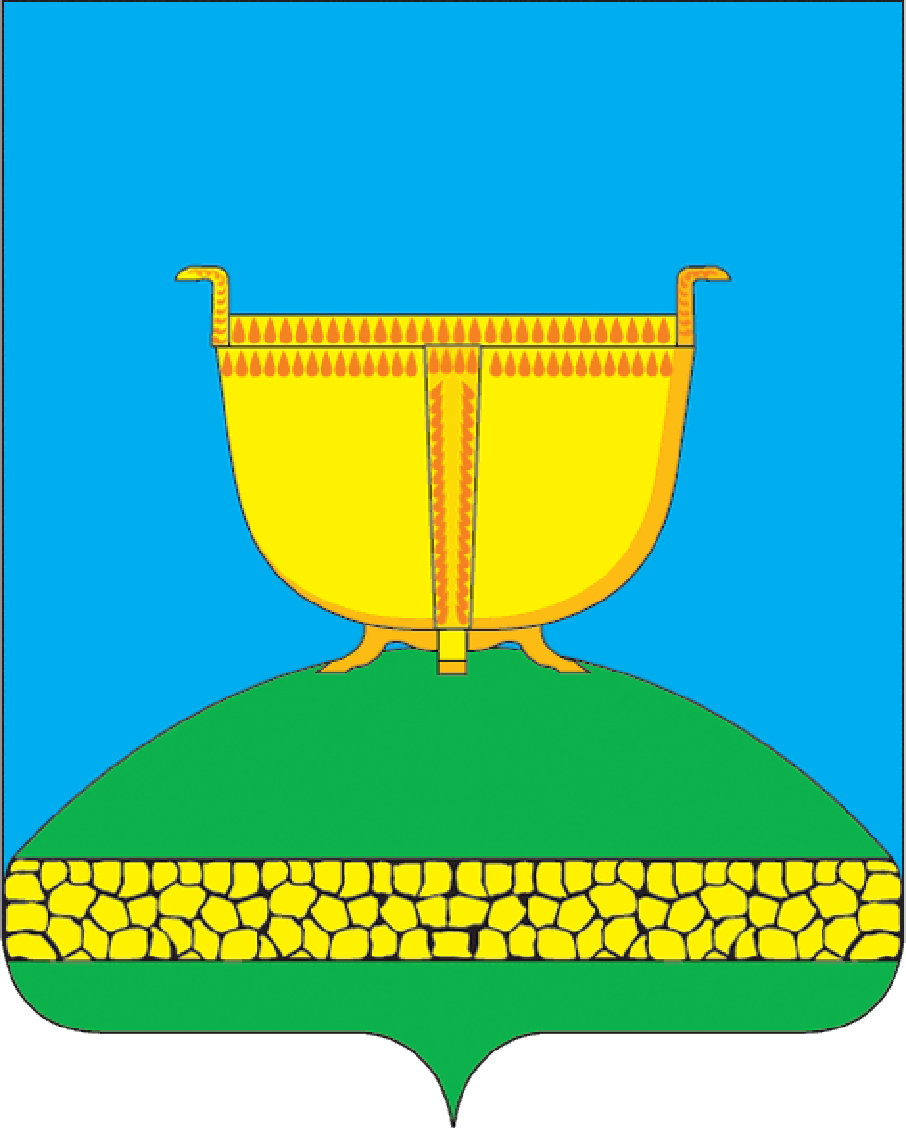 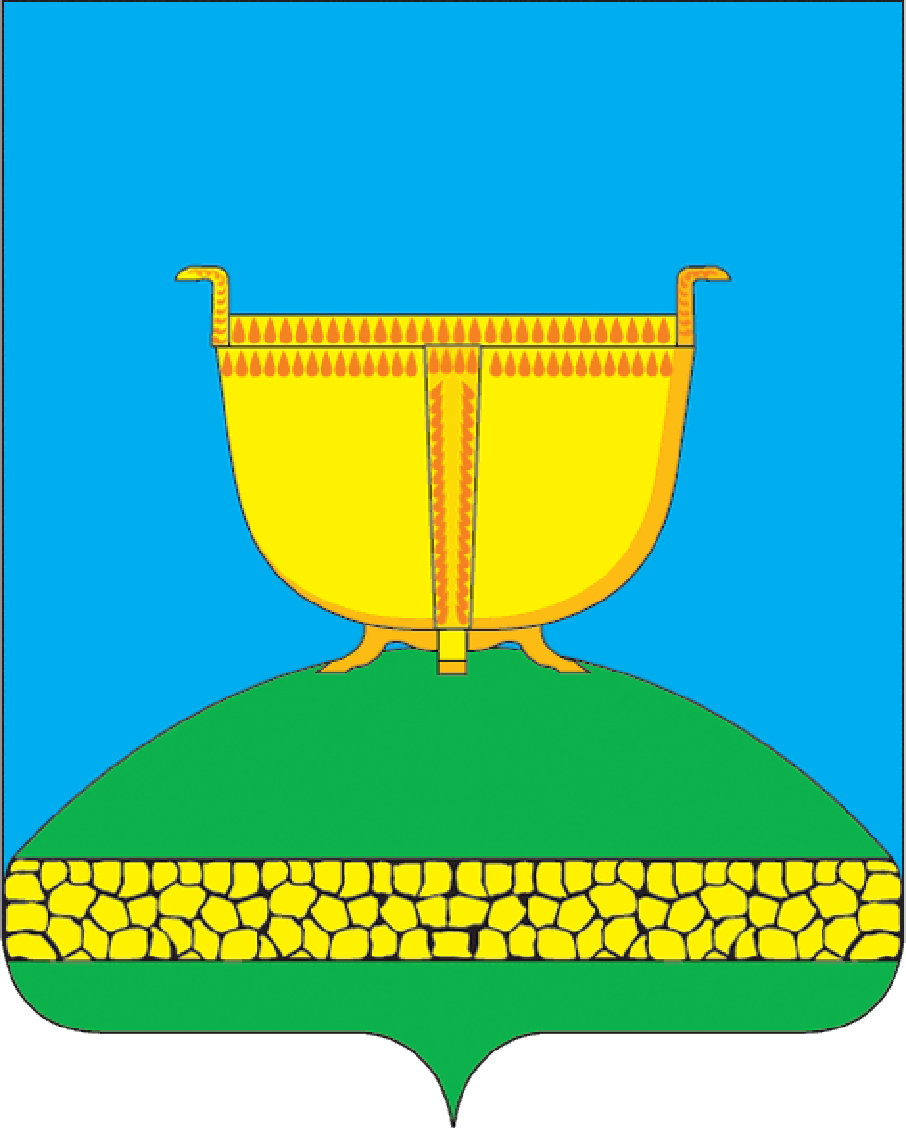 422700, ТР Биектау районы,Биектау т/ю станциясе поселогы, Кооперативная ур., 5Тел. +7 (84365) 2-30-60, факс 2-30-86e-mail: biektau@tatar.ruГЛАВА ВЫСОКОГОРСКОГОМУНИЦИПАЛЬНОГО РАЙОНАРЕСПУБЛИКА ТАТАРСТАН422700, Высокогорский район РТ,поселок ж/д станция Высокая Гора,ул. Кооперативная, 5Тел. +7 (84365) 2-30-60, факс 2-30-86 e-mail: biektau@tatar.ruРуководителю Аппарата Президента Республики ТатарстанА.А.Сафарову